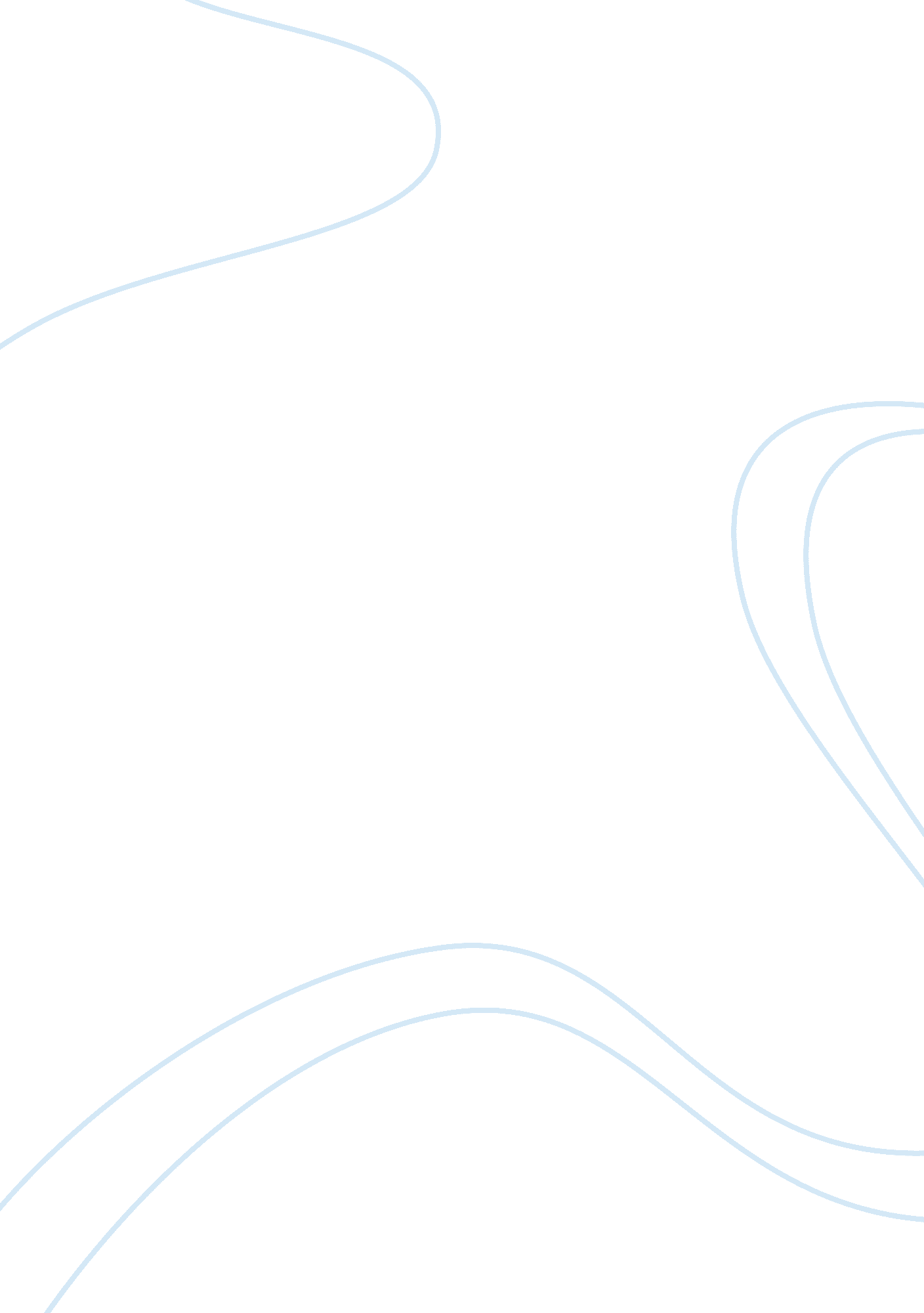 Importance of obeying military orders essay examplesGovernment, Military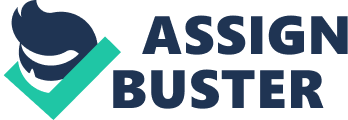 After a person enlists in the military, he commits himself to the rules and regulations of the military force. The commitment is usually in form of an oath. This is a practice undertaken by all military forces across the world. Existing rules bind one to execute their roles professionally. This enhances effectiveness in the service delivery in the military force one is enlisted. The status or repute of any military of a country depends on the promptness of military officers to obey orders. Gaining international recognition creates an avenue of sharing military resources, and skills in a bid to achieve a common goal. During wartime, a military force that is accustomed to ignoring military rules usually loose because of disintegration. 
In an event, that one ignores military orders after enlistment, the offender may suffer punitive or corporal punishment. For instance, ignoring military orders during wartimes can result to death. Furthermore, the offender may be forced to undertake difficult training sessions as a way of instilling discipline. For the purpose maintaining one’s job, one should follow existing orders and commands. Failure to follow orders may result to job dismissal, and/or prosecution in military courts. The public also respects the military because of the respect they accord their seniors. This respect enhances the image of the security system and the country at large. 
Violence with other enlisted persons or superiors in the military is an offence. The offender can face the full force of the military laws to serve as an example to others. Advisably, enlisted persons in the military should obey military orders to avoid any conflicts or misunderstandings during one’s time in the military forces. A respectful military member can ascend to higher ranks, but rude officers can serve longer in the same capacity because of establishing a bad relationship with seniors. 